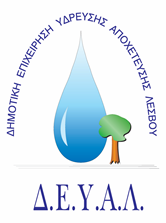 ΔΙΑΔΗΜΟΤΙΚΗ ΕΠΙΧΕΙΡΗΣΗ                                                            Ημερομηνία: 11/02/2021ΥΔΡΕΥΣΗΣ ΑΠΟΧΕΤΕΥΣΗΣ                                             ΛΕΣΒΟΥ                                                                                                          Προς                                                                                                          Δ.Ε.Υ.Α. ΛέσβουΕΝΔΕΙΚΤΙΚΟΣ ΠΡΟΥΠΟΛΟΓΙΣΜΟΣ	Προς Υπογραφή Προσφέροντος ή Εκπροσώπου του……………………………………………………… Όνομα υπογράφοντος……………………………………………….Αρ. Δελτίου Ταυτότητας/ΔιαβατηρίουΥπογράφοντος………………………………………………..Ιδιότητα υπογράφοντος……………………………………………… ΘΕΜΑ:  Προμήθεια υλικών Ύδρευσης & Αποχέτευσης για τις ανάγκες της Δ.Ε. Καλλονής της ΔΕΥΑ Λέσβου. Αρ. πρωτ.:   1298 /11-02-2021Α/ΑΠΟΣΟΤΗΤΑΠΕΡΙΓΡΑΦΗΤΙΜΗ ΜΟΝ. ΚΟΣΤΟΣ15ΣΩΛΗΝΟΜΑΣΤΟΣ 3" 40cm ΓΑΛΒ.                               15,5077,50210ΦΡΕΑΤΙΟ (ΚΑΠΑΚΙ) 40Χ40 Β125                                  20,00200,0035ΦΡΕΑΤΙΟ (ΚΑΠΑΚΙ) 30Χ30 Β125                                   13,0065,0045ΦΡΕΑΤΙΟ (ΚΑΠΑΚΙ) 30Χ30 C250                                20,00100,0052ΦΡΕΑΤΙΟ (ΚΑΠΑΚΙ) 50Χ50 Β125                                   38,0076,0065ΦΡΕΑΤΙΟ (ΚΑΠΑΚΙ) 40Χ40 C250                                  25,00125,00712ΣΩΛΗΝ Φ225 PVC 16ATM   (ΜΕΤΡΑ)                          30,50366,008300ΣΩΛΗΝ Φ40 PE  16ATM 3ης ΓΕΝ. (ΜΕΤΡΑ)                1,20360,009200ΡΑΚΟΡ ΜΗΧ. ΣΥΣΦ. Φ15Χ1/2" ΑΡΣ. ΟΡΕΙΧ.                0,98196,001010ΒΑΝΑ 1 1/4" (ΤΥΠΟΥ ΚΙΜ)                                           13,81138,101115ΣΕΛΛΑ ΤΑΧ. ΕΠΙΣΚ. 105-125 Χ 250mm                   63,60954,001210ΣΕΛΛΑ ΤΑΧ. ΕΠΙΣΚ. 155-175 Χ 300mm                      81,30813,00132ΣΕΛΛΑ ΤΑΧ. ΕΠΙΣΚ. 216-238 Χ 300mm                  116,92233,84145ΦΛ/ΖΙΜΠΩ ΑΥΤ.125 (132,2-160,2 η 132-155)               285,001.425,00154ΣΥΣΤΟΛΗ Φ90/63 ΦΛΑΝ. EPOXI                                         41,00164,001630ΣΩΛΗΝ Φ160 PVC ΑΠΟΧΕΤΕΥΣΗΣ Σ41 (ΜΕΤΡΑ)      7,70231,001730ΣΩΛΗΝ Φ200 PVC ΑΠΟΧΕΤΕΥΣΗΣ Σ41 (ΜΕΤΡΑ)      11,48344,40ΚΑΘΑΡΗ ΑΞΙΑΚΑΘΑΡΗ ΑΞΙΑΚΑΘΑΡΗ ΑΞΙΑΚΑΘΑΡΗ ΑΞΙΑ5.868,84ΦΠΑ 17%ΦΠΑ 17%ΦΠΑ 17%ΦΠΑ 17%997,70ΣΥΝΟΛΟΣΥΝΟΛΟΣΥΝΟΛΟΣΥΝΟΛΟ6.866,54